Конспект открытого урока математики, проведенного в рамках презентационных мероприятий университетского округа НИУ ВШЭУрок проведен 14.03.2019 в 6 «А» классе МАОУ «СОШ 116» г.ПермиУчитель математики Мингалева О.Ю.Тема урока «Длина окружности и площадь круга»Цель урока: Выведение формулы длины окружности; знакомство с формулой площади кругаи изучение их применения при решении задач.Задачи урока:Организация деятельности учащихся по выведению формулы длины окружности,знакомство с формулой площадь кругаПоказать применение их при решении задачПознакомить  с числом пиПривить учащимся навык самостоятельной работы, работы в группеВоспитать уважение к математике,умение видеть математические задачи в окружающем  нас миреПлан урокаОрг.момент. Устный счетАктуализация опорных знанийИзучение новой темыПервичное закреплениеИтог урокаДомашнее заданиеРефлексияХод урокаОрг.моментНаш урок начнем с устного счета. Необходимо решить 10 примеров и их результаты расставить в порядке возрастания. Каждому ответу соответствует буква. Расшифровав слово, вы узнаете о какой фигуре пойдет речь на уроке. (прил. 1)Вы правильно отгадали слово «Окружность». Вспомним, что мы знаем об окружности (что называется окружностью, как называется точка О, что такое радиус, диаметр, как они обозначаются, как связаны радиус и диаметр окружности).На доске изображены 3 фигуры: треугольник, квадрат и прямоугольник. Как найти периметр этих фигур? С помощью какого  инструмента можно измерить длины сторон этих фигурСоздание проблемной ситуации: а  можно ли найти периметр окружности. Если да, то с помощью какого инструмента измерить? (учащиеся выдвигают гипотезы)Формулирование темы и цели урока: Длина окружности. Научиться ее измерять и вычислятьПрактическая работа (работа в парах). Для измерения длины окружности у каждой пары находятся 3 модели окружности, нитка, линейка, калькулятор  и инструкция (прил.2)Обсуждение итогов практической работы. На доске появляется запись  = 3,14…Знакомство с числом π (прил. 3)Получение формул С= πd, С=2πrПервичное закрепление (используем при решении задач формулы, результат проверяем с помощью калькулятора)Задача №1. Найти длину окружности, если радиус равен 3,5 см.Задача №2. Найти длину окружности, если диаметр равен 1,12 мЗадача №3. Используя слова «арена», «цирк», «диаметр» и «число 41 м», сформулировать и решить задачу.Задача №4. Используя слова «экватор», «радиус», «число 400003,6 км», сформулировать и решить задачу.Загадка. Нет углов у меня и похож на блюдце я, на медаль, на блинок, на осиновый листок. Людям я старинный друг, называют меня … (круг).Чем отличается круг от окружности (ответы учащихся)Знакомство с формулой S= πr2.Задача №5. Найти площадь круга, если радиус его равен 1,2 мЗадача №6. Используя слова «площадь», «радиус», «число 12,56м» сформулировать и решить задачу.Итог урока. Что сегодня на уроке мы повторили? (ответы учащихся)Узнали? (ответы учащихся)Закрепили? (ответы учащихся)Домашнее задание.Найти информацию, в виде какой обыкновенной дроби может быть представлено число π.Составить и решить 3 задачи на нахождение длины окружности и площади круга из окружающего мираРефлексия.Что понравилось на уроке? (ответы учащихся)Что удалось? (ответы учащихся)Что вызвало затруднения? (ответы учащихся)Где понадобятся знания по данной теме в жизни?(ответы учащихся)Приложение №1Приложение №2Практическая работаЦель: вычислить отношение длины окружности к ее диаметруОборудование: нить, 3 разных модели окружности, линейка, калькуляторИнструкция:1. С помощью нити измерить длину каждой окружности2. Построить и измерить диаметр каждой окружности3. С помощью калькулятора вычислить отношение длины окружности к ее диаметру4. Заполнить таблицу5. Выдвинуть гипотезу об отношении длины окружности к ее диаметруПриложение №3Презентация о числе πПодготовлена ученицей 6 «А» класса Бойковой ЗлатойСлайд №1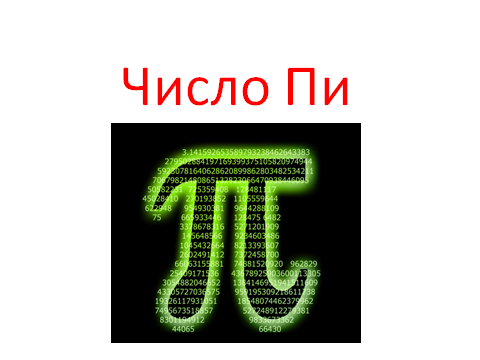 Слайд №2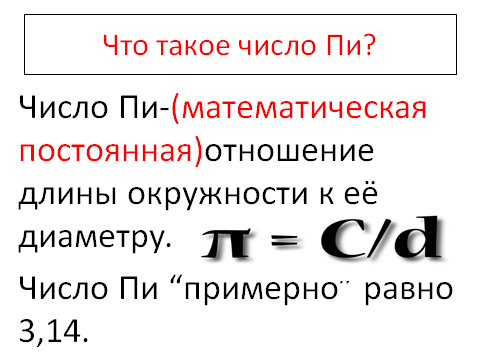 Слайд №3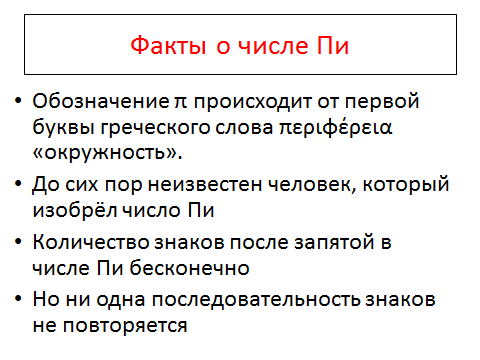 БукваПримерК-18+13Ж-26+25,2О-1/4+0,25Т-3*(-1/2)У-0,1*10Р-5-(-3)О-8/0.2Ь-1/(-1/4)С(-0,2)2Н(-1/2)3Длина окружности, CДлина диаметра, dC/d